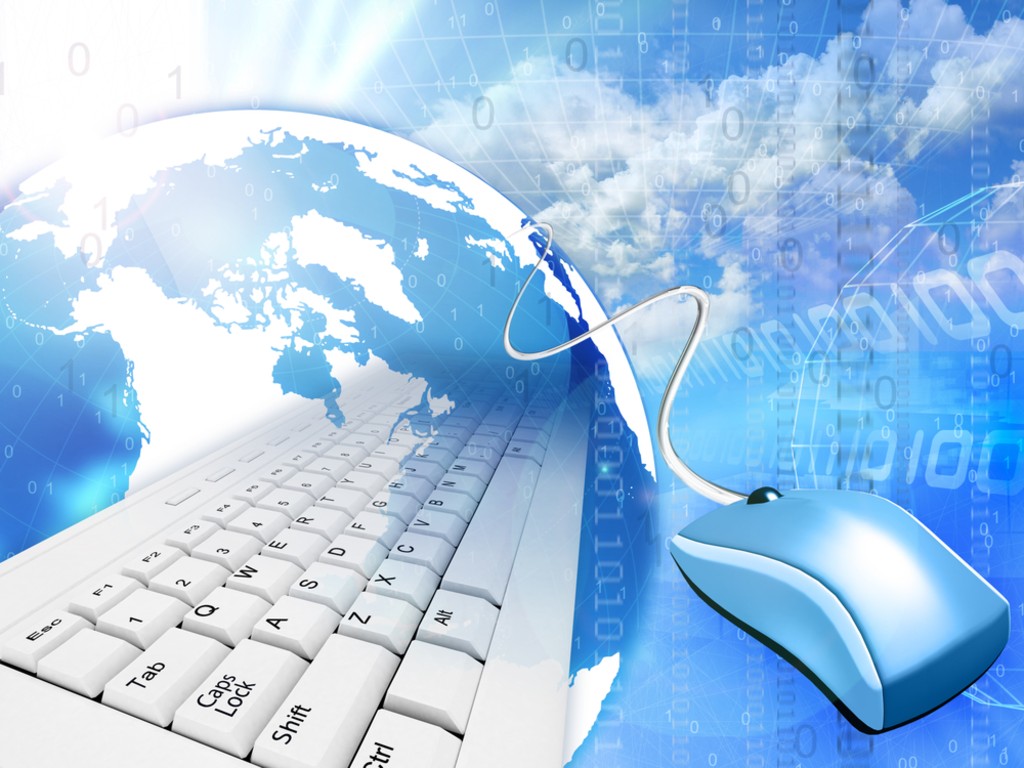 Гадяцька гімназія імені Олени Пчілки Гадяцької районної ради Полтавської областіАналіз діяльності педагогічного колективу Гадяцької гімназії імені Олени Пчілки над  упровадженням у навчально-виховний процес науково-методичної проблеми«Психолого-педагогічне забезпечення творчого підходу до гуманізації навчально-виховного процесу, оволодіння ефективними педагогічними технологіями, впровадження нових технологій навчання і виховання з метою підвищення його ефективності та результативності»Г а д я ч  - 2012 Ураховуючи результати  діагностування педагогічних працівників Гадяцької гімназії імені Олени Пчілки, проведеного у квітні 2007 – 2008 навчального року, у 2008 - 2012 навчальних роках  була обрана для реалізації науково – методична проблема „Психолого–педагогічне забезпечення  творчого підходу до гуманізації навчально-виховного процесу, оволодіння ефективними педагогічними технологіями, впровадження  нових технологій навчання і виховання з метою підвищення його ефективності та результативності». Вибір проблеми передбачає виокремлення ідей, цілей, завдань, положень, висновків наукового дослідження. Педагогічний колектив спрямував свої зусилля на пошук нових форм і методів роботи. Це дало змогу зосередити увагу на конкретному науково – методичному матеріалі, сконцентрувати на ньому всю творчу діяльність колективу: навчально– виховний процес, методичну роботу та самостійну роботу вчителів . Робота над проблемою була поділена на три етапи, під час реалізації яких вирішувальсь наступні питання:                                            1-й рік1.     Аналіз результатів педагогічного процесу для виявлення загальних та окремих аспектів науково  методичної роботи.2.     Дослідження реального рівня професійної майстерності, потреб та інтересів як усього колективу, так і кожного вчителя:- аналіз роботи школи на навчальний рік;- узагальнення рівня навчальних досягнень школярів;- фронтальне відвідування уроків, позакласних заходів керівниками школи, методичним активом з наступним оглядовим аналізом, виявлення професійного рівня вчителів;- анкетування, діагностування вчителів з метою виявлення рівня професійної кваліфікації, систематизація побажань учителів;- ознайомлення педагогічного колективу з досягненнями                         психолого - педагогічної науки, новими педагогічними технологіями.3.     Виявлення науково – методичної проблеми школи, обґрунтування її актуальності:- опрацювання творчою групою 2-3 орієнтовних проблем (мета, форми , методи реалізації);- підготовка аналітичного матеріалу для обговорення педагогічним колективом;- ознайомлення всіх членів колективу з пропонованими варіантами, остаточний вибір проблеми для педагогічного колективу.4.   Обговорення й затвердження педагогічною радою запропонованої загально шкільної науково – методичної проблеми.6.   Проведення "круглого  столу" з метою вивчення стану розробки вибраної проблеми в науково – педагогічній літературі.7.  Створення ініціативної творчої групи з метою побудови моделі нової технології, планування системи заходів, спрямованих на вирішення запропонованих завдань.8.   Складання плану роботи над проблемою.                                                      2-3-й рокиСтворення умов для вирішення поставлених завдань:складання переліку рекомендованої літератури з проблеми;удосконалення системи роботи вчителів у контексті роботи над проблемою;вивчення досвіду роботи педагогів інших шкіл, які працюють над аналогічними проблемами;організація роботи постійно діючого психолого – педагогічного  семінару з визначеної проблеми;проведення інструктивно – методичних нарад, лекцій для вчителів, дискусій, які реалізують окремі аспекти проблеми;організація наставництва, консультацій для молодих учителів ;організація дієвої самоосвітньої роботи педагогів із визначеної проблеми;створення та забезпечення ефективної роботи творчих груп, шкіл перспективного педагогічного досвіду;проведення педагогічних читань із визначеної проблеми.2.   Організація роботи над новою технологією:- розробка творчими групами основних положень, рекомендацій, методів, заходів, технологій, найбільш ефективних у роботі даної школи, кожного педагога зокрема;- виконання вчителями конкретних науково – дослідницьких завдань;- організація взаємовідвідування уроків, вивчення й виконання вчителями запропонованих методичних рекомендацій;- узагальнення та впровадження в практику роботи вчителів перспективного  педагогічного досвіду з даної проблеми;- вдосконалення методики аналізу відвіданих уроків керівниками школи, методичним активом;- організація методичних семінарів, лекцій, занять – консультацій;	 - створення банку інформації  щодо впровадження проблеми в навчально – виховний процес школи;- випуск методичних бюлетенів з досвіду роботи над проблемою;- творчі звіти кращих учителів за результатами роботи над науково – методичною проблемою.3.    Проведення контрольних зрізів навчальних досягнень учнів.                                                         4-й рікУзагальнюючий етап:узагальнення, аналіз отриманих даних, вироблення практичних рекомендацій;проведення творчих звітів шкільних методичних об’єднань, проблемних, творчих груп про наслідки роботи над проблемою;оформлення результатів випуску методичних бюлетенів, інших матеріалів;підбиття підсумків роботи, формування нових традицій. Уся методична робота колективу була чітко підпорядкована роботі над визначеною науково – методичною проблемою.     Це простежувалось у річному плані роботи, плані роботи м\о та у виховній роботі.Протягом 4 років  на засіданнях педагогічної ради розглянуто наступні питання:                         2008 – 2009 навчальний рік1. Концептуальні основи діяльності гімназії у новому навчальному році.2. Творче використання ідей, традицій народної педагогічки та досягнень сучасної педагогічної науки в практиці роботи педагогічного колективу.3. Про результати вивчення стану викладання трудового навчання.4. Творчий звіт учителів, що атестуються: Комащук М.О., Вінцковська В.П., Миколаєнко О.Г.5. Адаптуюча педагогічна робота з дітьми , схильними до девіантної поведінки. 6. Про роботу м\о і творчих груп з вивчення і впровадження передового педагогічного досвіду. Їх роль у процесі професійного зростання педагогів.7. Етика стосунків у педагогічному колективі, з учнями та батьками.8. Про результати вивчення стану викладання української мови.9. Творчий звіт учителів, що атестуються: Витушинська С.В., Цоцур О.В., Черевко Р.Д.10.Психолого – педагогічні умови подолання низького рівня навчальних досягнень учнів.11. Творчий звіт учителів, що атестуються: Рудкіна О.М., Вовченко О.В., Древаль Л.М., Коваль Н.А.12. Стан викладання та рівень навчальних досягнень учнів з хімії.                           2009 – 2010 навчальний рікПро результати роботи педагогічного колективу у 2008 – 2009 н.р.Урахування психологічних аспектів при активізації пізнавальних інтересів в умовах гуманізації навчально – виховного процесу.Про результати вивчення стану викладання фізичної культури.Творчий звіт учителів, що атестуються: Бкрдник Т.М., Домашенко Л.В.Проблема збереження здоров’я учнів як основний чинник вирішення науково – методичної проблеми школи.Упровадження сучасних освітніх технологій у навчальному процесі. Комп’ютеризація навчання – нагальна проблема часу.Про результати вивчення стану викладання, дотримання державних вимог до обсягу  та рівня навчальних досягнень з історії, інформатики, географії.Про роботу педагогічного колективу з розвитку розумових здібностей учнів, формування у них високої пізнавальної культури.                            2010 – 2011 навчальний рікЗавдання та особливості організації навчально – виховного процесу у 2010 – 2011 н.р. Роль педагогічного колективу в успішному проведенні атестації закладу.Психолого – педагогічні умови побудови навчально – виховного процесу на діагностичній основі. Досвід. Проблеми.Роль гуртків, спецкурсів та факультативів у формуванні інтересу до знань та у здійсненні професійної підготовки школярів.Створення необхідних умов для фізичного розвитку школярів, збереження та зміцнення здоров’я.Профілізація навчання – вимога часу: досвід, проблеми.Творчий звіт учителів, що атестуються.Тематичний облік знань і його роль у формуванні бажання та вміння учитись.Проблема удосконалення уроку в педагогічній спадщині                              В. Сухомлинського та практиці роботи сучасної школи.                               2011 – 2012  навчальний рікАналіз роботи гімназії за 2010 – 2011 н.р., підсумки атестації закладу та концептуальні  основи діяльності у новому нвічальному році відповідно до вимог законів України «Про освіту», «Про загальну середню освіту».Творча реалізація психолого – педагогічних механізмів створення ситуації успіху в навчальній діяльності.Профільне навчання і його роль у профорієнтаційній спрямованості загальноосвітньої підготовки молоді, реалізації їх професійних намірів на сучасному ринку праці.Робота педколективу з формування азбуки моральної культури особистості на основі творчого упровадження педагогічних ідей В. Сухомлинського.Творчий звіт учителів.Про стан викладання, дотримання державних до змісту та обсягу навчальних програм і рівня навчальних досягнень з історії.Упровадження інформаційно–комунікаційних технологій у навчально–виховний процес: стан, перспективи і завдання для подальшої діяльності педагогічного колективу.Організаційно – педагогічне , психолого–педагогічне і науково – методичне забезпечення діяльності початкової школи:                     невикористані резерви.Економічна освіта школярів в умовах переходу до ринкових відносин.     Сприяли росту науково – методичного рівня учителів науково – методичні семінари, які були проведені протягом 4-х років:          Роль і місце тематичного контролю в системі управління якістю освіти.Семінар – практикум «Використання Інтернету при написанні робіт МАН».Використання інформаційно – комунікаційних технологій для узагальнення матеріалів з досвіду роботи. Особливості створення презентацій та друкованих матеріалів.Типові недоліки уроку.Особливості учнів з акцентуаціями характеру і робота з ними на уроці.Методологічні основи уроку. Самоаналіз уроку.Технологічний підхід в освіті.Психологічні аспекти уроку.Методика проведення нетраційних уроків.Організація науково – дослідницької роботи учнів.Психологічна готовність учителя до діалогічної взаємодії. Участь у вебінарах – шлях до успіху.                Тематика педагогічних читаньІдеї В.О. Сухомлинського в сучасній освіті (до 90 – річчя від дня народження).Макаренко і сучасність.Олена Пчілка і педагогіка.Слід зазначити, що педагогічний колектив досяг певних успіхів у її реалізації, використанні  інформаційних технологій в управлінні, методичному забезпеченні та організаційній підтримці навчально-виховного процесу. Успішно вирішувалась проблема  особистісно-зорієнтованого підходу до учнів.Усі структурні підрозділи спрямовували свою  роботу  на реалізацію науково – методичної проблеми гімназії. Це доповіді, виступи, проекти, предметні декади, презентації, конкурси, заходи, науково – дослідницька діяльність, власні методичні розробки.Методичне об’єднання естетичного циклу:Доповіді:«Використання нових педагогічних технологій при викладаннетики»  Пантюшенко Н.М.«Нові пед. технології при викладанні музики та образотворчого мистецтва»  Рудкіна О.М.«Про викладання трудового навчання»  Степанович Я.А.Обмін досвідом «Розвиток творчих здібностей школярів»  Рудкіна О.М.                           Виступи на педрадах: «Сучасний урок – спільна творчість учителя та учнів» . Степанович Я.А.«Творча реалізація ситуації  успіху в навчально-виховному процесі».  Степанович Я.А.«Співвідношення традицій та інновацій, минулого і теперішнього в освіті».  Степанович Я.А.                                         Проведено: Декади трудового навчання, мистецтва, гармонії та краси.Огляд новин науково-методичної літератури.Методичне об’єднання вчителів математики, фізики та інформатики         2008-2009  навчальний рік Доповіді:Афанасьєва С.В. «Інтерактивні методи навчання на уроках математики».Смоляга Н.В. «Фізика і екологія».Тараненко К.П. «Модульність у навчальному процесі».Гуль Л.М. «Метод математичної індукції».Гуль Л.М. «Методика розв’язування олімпіадних задач».Галушка Л.П. «Принцип Діріхле».Галушка Л.П. «Тестування як підготовка до зовнішнього незалежного оцінювання».Проведені заходи:Афанасьєва С.В. Турнір для кмітливих «Сьома грань» для учнів 5 класів.Інформаційні повідомлення для учнів початкової школи «Видатні математики».Конкурс віршів на математичну тематику.Кизь Ю.С. Вікторина «Цікава інформатика» для учнів 10-11 класів.Тараненко К.П. Ранок «Математична мозаїка» учні 6 класів для учнів      4 –х класів.Рокитянська Л.Ф. Інтелектуальна гра «Найрозумніший» для учнів 7 класів.Смоляга Н.В. Усний журнал «Фізика в моїй майбутній професії».Конкурс кросвордів та газет.Гуль Л.М. Галушка Л.П. Гра «О, щасливчик!» для учнів 9-10 класів.Проекти:Систематична підготовка домашнього завдання – запорука успіху в навчанні (вчителі методичного об’єднання).Бінарний урок з інформатики та економіки «Світова економіка» для учнів 11 класів.                          2009-2010 навчальний рікДоповіді:Сибірська Л.М. «Міжпредметні зв’язки та екологічне виховання на уроках фізики».Рокитянська Л.Ф. «Впровадження тестових технологій оцінювання знань учнів на уроках математики».Коблиця М.Г. «Використання ІКТ на уроках математики і фізики».Тараненко К.П. «Тестування – метод діагностування рівня математичної підготовки учнів»Кизь Ю.С. Виступ на педагогічній раді «Використання комп’ютерних технологій у початковій школі». Проведені заходи з використанням ІКТ:Смоляга Н.В., Сибірська Л.М. «Виставка кросвордів і малюнків на фізичну тематику».Смоляга Н.В., Сибірська Л.М. Виховна година «Фізика в моїй майбутній професії» для учнів.Смоляга Н.В., Сибірська Л.М. Розв’язування задач, пов’язаних з конструкторською діяльністю нашого земляка Духова М.Л., який вніс великий вклад в створення важких танків та ракетно-ядерної зброї.Смоляга Н.В., Сибірська Л.М. Вечір до Всесвітнього дня космонавтики «Я і Всесвіт».Смоляга Н.В., Сибірська Л.М. Інформаційні повідомлення учнів «Олександр Засядько – нащадок запорізьких пушкарів – творець ракетної техніки», «П’єр Кюрі – людина високого громадського обов’язку і мужності» (до 150-річчя від дня народження).Смоляга Н.В., Сибірська Л.М. Конкурс фізичних дослідів «Єдність експерименту і фізики як науки» для учнів 8-9 класів.Участь у семінарах:Кизь Ю.С. «Презентація шкільного сайту».Проекти:Систематична підготовка домашнього завдання – запорука успіху в навчанні (вчителі методичного об’єднання).Бінарний урок з інформатики та економіки «Світова економіка» для учнів 11 класів.Кизь Ю.С., Костенко Л.О. «Комп’ютер від А… до Я», 8 класи.Проведені уроки з використанням ІКТ:Сибірська Л.М. «Побудова зображень в тонкій лінзі», 7 клас.Гуль Л.М. «Випадкові події. Обчислення ймовірностей», 11 клас.                                  2010-2011 навчальний рікДоповіді:Галушка Л.П. «Активізація творчої активності учнів на уроках математики».Галушка Л.П. «Купецький метод розв’язування задач на відсотковий вміст речовини»Сибірська Л.М. «Деякі шляхи підвищення ефективності розв’язування задач з фізики в середній школі».Галушка Л.П. «Уроки економічного виховання».Рокитянська Л.Ф. «Математика в Давній Русі».Тараненко К.П. «Дидактичні ігри в сучасній школі».Костенко Л.О. Виступ на педагогічній раді «Профілізація навчання – вимога часу: досвід, проблеми».Проведені заходи:Рокитянська Л.Ф. Інтелектуально-розважальна математична гра «Еврика» для учнів 9 класів.Галушка Л.П. «Математичний ранок» для учнів 5-6 класів.Галушка Л.П.. Математична вікторина «Пізнайчик» учні 10 класу для учнів 4 класів.Гуль Л.М. «КВК – вечір відпочинку» для учнів 10-11 класів.Тараненко К.П. «Математичний турнір» для учнів 8 класів.Всі вчителі математики. Конкурс малюнків із цифр. Конкурс кросвордів.Участь у семінарах:Кизь Ю.С. Районний семінар для заступників директорів – «Впровадження інноваційних педагогічних технологій в навчально-виховний процес».Проекти:Систематична підготовка домашнього завдання – запорука успіху в навчанні (вчителі методичного об’єднання).Кизь Ю.С., Костенко Л.О. Бінарний урок з інформатики та економіки «Світова економіка» для учнів 11 класів.Коблиця М.Г., Костенко Л.О. «Карнавал країн», 10 клас.Коблиця М.Г., Костенко Л.О. «Подорож країнами Європи», 10 класКизь Ю.С., Костенко Л.О. «Комп’ютер: від А … до Я», 8 класи.Курси:Кириченко І.О, Кизь Ю.С. «Комп’ютерна графіка»                                     2011-2012 навчальний рікДоповіді:Кизь Ю.С. «Впровадження інноваційних педагогічних технологій в навчально-виховний процес».Костенко Л.О. «Сайти і блоги: основні поняття, особливості реєстрації та робота в них».Тараненко К.П. «Проблема вдосконалення уроку в педагогічній спадщині В.Сухомлинського та практиці роботи сучасної школи».Костенко Л.О. «Презентація досвіду роботи з учнями початкової школи за інтегрованим курсом «Кроки до інформатики. Шукачі скарбів»Коблиця М.Г. «Використання опорних схем і конспектів на уроках математики та інформатики»Тараненко К.П. «Модульність у навчальному процесі»Тараненко К.П. «Творча реалізація психолого-педагогічних механізмів створення ситуації успіху в навчальній діяльності»Смоляга Н.В. «Робота з формування азбуки моральної культури особистості на основі впровадження педагогічних ідей В. Сухомлинського»Галушка Л.П., Гуль Л.М. «Творчий підхід до гуманізації навчально-виховного процесу, оволодіння ефективними педагогічними технологіями, впровадження нових технологій навчання і виховання з метою підвищення його ефективності та результативності.Проведені заходи з використанням ІКТ:Кириченко І.О. «Володар неба». Презентація. 10-11 класи.Кириченко І.О. Інформаційна хвилинка «Видатні українські вчені-астрономи»Кириченко І.О. Виставка малюнків «Космос очима дітей».Коблиця М.Г., Кизь Ю.С., Костенко Л.О., Кириченко І.О. Виставка малюнків «Наш вернісаж».Кизь Ю.С., Костенко Л.О. Виховна година «У світі ІКТ», 10 класи.Кизь Ю.С., Костенко Л.О. Тематичний випуск газети «Соняшник» з інформатики.Костенко Л.О, Кизь Ю.С. Турнір «Юний інформатик», 5 класи.Кизь Ю.С., Костенко Л.О. Гра «Інформатична мозаїка», 8-9 класи.Проекти:Систематична підготовка домашнього завдання – запорука успіху в навчанні (вчителі методичного об’єднання).Кизь Ю.С., Костенко Л.О. Бінарний урок з інформатики та економіки «Світова економіка» для учнів 11 класів.Кизь Ю.С., Кириченко І.О. «Комп’ютер від А… до Я», 8 класи;Костенко Л.О. «Сучасні ІКТ», 11-Б клас;Кириченко І.О. «Цей незвичайний загадковий Всесвіт», 11-Б клас.Кизь Ю.С. «Шукачі скарбів».Кизь Ю.С. «Де бджоли – там і мед».Проведені уроки з використанням ІКТ:Галушка Л.П. «Обчислення виразів, що містять знак квадратного кореня», «Підготовка до зрізів»;Гуль Л.М. «Випадкові події, їх ймовірність»;Кириченко І.О. «Вивчення карти зоряного неба».Костенко Л.О. Відкритий урок на тему «Класичні алгоритми для роботи з ряд6ками» (10 клас).Костенко Л.О. Відкритий урок на тему «Основи мови HTML».Курси:Костенко Л.О. Основи безпечної роботи з ІКТ в навчальному закладі»Кириченко І.О, Кизь Ю.С., Костенко Л.О. «Microsoft Excel у профільному навчанні».Методичне об’єднання вчителів іноземної мови                                 2008 - 2009  навчальний рікДоповіді:Шаманська О.М. «У пошуках ідеального підходу»Крат Н.О. «Про впровадження інтерактивних методик вчителями, нових педтехнологій»Демченко Н.Г. «Навчання лексики за комунікативною методикою»Проведені заходи з використанням ІКТ:Домашенко Л.В. «Ми знаємо англійську мову», конкурс поезії.Гальченко К.П. «Казка «Дюймовочка»Проекти:Шаманська О.М. «Вікно в Європу»Мироненко Т.Л. «Подорож країнами,мову яких вивчаємо»Проведені уроки з використанням ІКТ:  Мироненко Т.Л. «Кухонне приладдя»                                            2009 – 2010 навчальний  рікДоповіді:Шаманська О.М. «Огляд науково-методичної літератури видавництва              «MACMILLAN» «Європейське мовне портфоліо»Крат Н.О. « Самооцінювання як результат ефективної учнівської рефлексії власного процесу навчання мови в рамках Європейського мовного портфоліо»Домашенко Л.В. « Формування в учнів змістовних ліній мовного компонента освіти шляхом упровадження комунікативних технологій навчання англійської мови»Демченко Н.Г. « Урахування психологічних аспектів при активізації пізнавальних інтересів в умовах гуманізації навчально-виховного процесу»Мироненко Т.Л. « Письмо як вид навчальної діяльності. Новий статус письма на старшому етапі навчання»Проекти:Шаманська О.М. «Видатні постаті на грошових одиницях»Мироненко Т. Л. «Цей день в світовій історії»Заходи:Демченко Н.Г. Інтелектуальна вікторина « У світі слів»Домашенко Л.В. Інтелектуальна вікторина « Граємо в англійську»Гальченко К.П. Вечір поезіїШаманська О.М. Романтичний вечір « Love story»                                             2010 – 2011 навчальний рікДоповіді:Гальченко К.П. « Ігри на уроках англійської мови»Домашенко Л.В. «Забезпечення використання міжпредметних зв’язків у процесі вивчення англійської мови»Крат Н.О. «Використання комп’ютера як джерела навчальної інформації»Домашенко Л.В. « Аналіз ефективності роботи учнів з Європейським мовним портфоліо на уроках іноземної мови в пілотних регіонах України та вироблення рекомендацій щодо його застосування в школі»Виступи:Крат Н.О. « Обговорення проблеми, над якою працює гімназія»Демченко Н.Г.  « Творча реалізація психолого-педагогічних механізмів створення ситуації успіху в навчальній діяльності»Крат Н.О. «Знайомство з можливостями шкільної медіатеки, освітнього порталу osvita.com та планування проведення уроків з використанням ІКТ».Участь у семінарах:Демченко Н.Г. «Творча реалізація психолого-педагогічних механізмів створення ситуації успіху в навчальній діяльності», « Участь у міжнародних проектах як один із шляхів підвищення мотивації учнів до вивчення іноземної мови»Проведені уроки, заходи з англійської мови з використанням ІКТ:Домашенко Л.В. « Школа», «Їжа у Великобританії», «Медицина у Великобританії», «Різдво. Новий рік», « Музика»Шаманська О.М. «Харчування у Великобританії та Україні» Домашенко Л.В. Виставка проектів «Країни-члени Європейського Союзу».Курсова перепідготовкаШаманська О.М. on-line курси ETTO  Британського посольства.                                          2011 – 2012 навчальний рік        Доповіді:Шаманська О.М. «Позакласна робота з іноземної мови. Форми позакласної виховної роботи з іноземної мови»Демченко Н.Г. « Ситуативно- тематична організація матеріалу усного мовлення  як засіб стимулювання вивчення іноземної мови»Виступи:Шаманська О.М. «Упровадження інформаційно-комунікаційних технологій у навчально-виховний процес, стан, перспективи і завдання для подальшої діяльності педагогічного колективу»Демченко Н.Г. « Про впровадження інтерактивних методик, новітніх педагогічних технологій. Здійснення проектної роботи на уроках англійської мови»Участь у семінарах:Шаманська О.М. «Упровадження інформаційно-комунікаційних технологій у навчально-виховний процес»Проведені  заходи з використанням ІКТ:Домашенко Н.Г. Інтерактивна вікторина « The English Quiz», виставка проектів «My school», виховний захід «Музика у світі»Гальченко К.П. Інтелектуальна вікторина « Весела граматика»Проведені уроки з використанням ІКТ:Домашенко Л.В. «Австралія»,» «Спорт у Великобританії», «Великобританія», «Житло Англійців»Артемова А.А. «Нова Зеландія», «Гендерні відносини», «Здоровий спосіб життя»  Методичне об’єднання учителів географії, історії, економіки                                            2008 – 2009  навчальний рікЗаходи:Участь учнів гімназії у вікторині з географії, історії, економіки «Країни Європи» та ІІІ місце, яке здобули учні Гусаченко К., Боклаг Є., Рудиченко О.  Виступи:Творче використання ідей, традицій народної педагогіки та досягнень сучасної педагогічної науки в практиці роботи педагогічного колективу – Васюта Л.І.Про результати роботи ШМО над проблемою «Психолого-педагогічне забезпечення творчого підходу до організації навчально-виховного процесу з метою підвищення його ефективності та результативності» - Білоус Т.М.Доповіді: «Економіка у твоєму житті» - Лісниця Л.А.Олімпіади:Економіка- 6 призерів районних олімпіад: Головко А. стала призером третього етапу Всеукраїнської олімпіади з економіки.Боклаг Є. – І місцеСеменюк А. –  І місце.    Вчитель Липівець Н.В.Географія –  переможці районних олімпіад :Бакуменко Б. – ІІІ місце;Люлькіна Н. – ІІІ місце;Степанова М. – ІІІ місце;Боклаг Є. – І місце;Гришунін В – ІІІ місце;Мандрика В. – ІІІ місце.Обласна олімпіада :Боклаг Євген отримав І місце.На Всеукраїнській олімпіаді :       Боклаг Євген отримав ІІ місце.       Вчитель Васюта Л.І.Правознавство- - Івченко Валерія  посіла І – місце в районній олімпіаді. Вчитель Білоус Т.М.МАН:Учениця Бут Наталія працювала над науковою роботою з економіки «Вплив заощаджень на інвестиційну політику країни» та стала призером районного конкурсу МАН, вчитель Липівець Н.В.Мандрика Віталій працював над науковою роботою з географії  «Топоніми Гадяцького району» на обласному конкурсі МАН.Конкурси:Команда учнів 9 класу пройшла у фінал Всеукраїнської комп’ютерної гри MESЕ, яка проходить через зв'язок по Інтернет мережі.Участь учня Боклага Є. в Всеукраїнському конкурсі «Юний  географ»Звіти:Звіт про проведення тижня мандрівників в Гадяцькій гімназії – Васюта Л.І.Звіт про проведення тижня економіки в Гадяцькій гімназії – Липівець Н.В.    Також особливістю цього року була перша участь учнів гімназії в ЗНО, де вони показали достатньо високий рівень навчальних досягнень з історії та географії, правознавства. Найвищі  бали отримали Рудиченко О., Середа С., Гайдабура А.  Випускники школи успішно пройшли конкурсний відбір до вищих навчальних закладів по профілю географія та економіка, чим підтвердили власні знання з цих предметів( Дудко М., Головко А., Гусаченко К., Берус Р., Безух Я. та інші)                                          2009-2010  навчальний рікЗаходи:Відкритий захід «Шляхами географічних відкриттів» - Васюта Л.І.;Брейн-ринг з історії – Білоус Т.М.;Зустріч з представникам управління юстиції – Білоус Т.М.;Виховна година «Історичний портрет козака» Галушка Г.М.;Гра для 7-х класів «Подорож Київською Руссю» - Нагорна Т.В.;Відкрита виховна година присвячена до Дня перемоги – Нагорна Т.В., Біллоус Т.М;Презентація «Кримські гори» та вечір творчості Олега Мітяєва.Липівець Н.В..Екскурсії:Місто  Батурин, Конотоп, Лубни де учні відвідали музеї, храми, церкви та інші не менш цікаві міста.В межах міста школярі відвідали «Полтава банк», очисні споруди Гадяцького сир заводу, інститут бджільництва ім.. Прокоповича.Проекти:Захист проектів бізнес-ідей;Проект «Мандруючи країнами світу»Виступи:На ШМО:«Педагогічні ідеї В.О.Сухомлинського на уроках географії» - Васюта Л.І.;«Підвищення ефективності сучасного уроку» - Білоус Т.М.;«Педагогічний контроль навчальних досягнень в умовах особистісно  орієнтованого навчання» - Липівець Н.В.Доповіді:Інструктаж про підготовку до ЗНО – Васюта Л.І.«Індивідуальна робота з  учнями» - Білоус Т.М.Участь у семінарах: Семінар в с. Лютенька, присвячений річниці з дня народження Засядька.Олімпіади:Економіка-5  призерів районних олімпіад.      Обласна   олімпіада з економік:Боклаг Є. – І місце.Семенюк А. – І місце.Тригуб А.- І місце.	       На Всеукраїнській олімпіаді :Семенюк Анастасія отримала  І місце.            Вчитель Липівець Н.В.Географія – 7 переможців  районних олімпіад:Боклаг Є. – І місце;Серебрянніков Т. – ІІ місце;Опанасенко Д – ІІ місце;Юдченко Б. -  ІІІ місце;Бакуменко Б. – І місце;Коваленко А. – ІІ місце;Тригуб А. – ІІІ місце  На Всеукраїнській олімпіаді :Боклаг Євген отримав ІІІ місце.  Вчитель Васюта Л.І.Правознавство -  Тригуб А. – ІІІ місце;Івченко В. –ІІІ місце.Вчитель Білоус Т.М.     Історія- Шульга А. – ІІ місто.Вчитель Білоус Т.М.МАН: Економіка:Грабенко Л. «Сучасний етап економіки України в контексті теорії довгих хвиль  Кондратьєва» - І місце  ;Деркач М.  «Організація водного туризму на байдарках» - ІІІ місце;Степанова М. «Аналіз товарообігу підприємств роздрібної торгівлі Гадяцького району» - ІІ місце. Вчитель Липівець Н.В.Географія:Гринь Анна «Характеристика водних ресурсів Гадяцького району» - І місце.  Вчитель Васюта Л.І.     Правознавство:Шкрьоба Лілія взяла участь в районному захисті робіт МАН з теми: «Кримінальна відповідальність неповнолітніх» - учасник. Вчитель Білоус Т.М.Конкурси:Інтелектуальний конкурс «50 слів»;Географічний конкурс «Чи може Україна стати Меккою»;Всеукраїнський історичний конкурс «Лелека»Факультативи, спецкурси:Спецкурс «Власна справа» - Липівець Н.В.;Факультатив «Математика в географії» - Васюта Л.І.;Звіти: Звіт про тиждень історії – Білоус Т.М.                                          2010 – 2011 навчальний рікЗаходи:Під час літньої практики було організовано та проведено туристичну екскурсію на байдарках - Липівець Н.В.;Екскурсія  с. Малі Будища (вивчення природних ландшафтів лук та історичного минулого с.Рашівка) – Васюта Л.І., Галушка Г.М.Проекти:Проект «Країни світу» - Липівець Н.В ;Проект «Мандрівка країнами Європи» - Васюта Л.І.Відкриті уроки:Бінарний урок економіки та географії – Липівець Н.В., Васюта Л.І.Виступи:«Впровадження ідей В.О. Сухомлинського на уроках географії» - Липівець Н.В.;«Роль діагностування в підвищенні якості освіти» - Васюта Л.І.;«Профілізація навчання – вимога часу: досвід, проблеми».Конкурси:Всеукраїнський конкурс «Лелека»:Білоус Н. – ІІІ місце;Шаблій А. –ІІІ місце;Юрченко Р. – ІІІ місце;Печенін В. – ІІІ місце.Конкурс «Геліантус».Районний конкурс ім.. М. П. Драгоманова (тема «Втеча з  пекла»)Хурсов Б – І місце;Запорізька К. – ІІІ місце.Учні гімназії Лобода Ліля та Коваленко Ігор стали переможцями радіопередачі «Подорож планетою».Олімпіади:Географія:Переможці ІІ етапу олімпіад:Серебряніков Т. – І місце;Мельник Д. – ІІ місце;Бакуменко Б – ІІ місце;Дубейко К. – ІІ місце;Скібарь М. – ІІІ місце;Юдченко Б. – ІІІ місце;Булига А. – ІІІ місце;Гребінченко К. – ІІІ місце.Економіка:Переможці ІІ етапу олімпіад:Семенюк А. – І місце;Тригуб А. -  І місце;Дубейко К. – І місце;Писаренко І. – ІІ місце;Гребінченко К. – ІІмісце.Переможці ІІІ етапу всеукраїнської олімпіади :Семенюк А. – ІІ місце;Дубейко К. – ІІІ місце.Історія:Переможці ІІ етапу олімпіад:Юдченко Б. – ІІІ місце.МАН:Економіка:Степанова М. – «Аналіз товарообігу підприємств торгівлі міста Гадяча» - І місце.Історія:Деркач М. – «Ранні шлюби. Вимушений крок чи необхідність» - ІІ місце.Заходи:       Учителі шкільних методичних об’єднань  приділяють увагу позакласній роботі. Були проведені декади з історії, географії та економіки. У рамках тижнів були проведені конкурси, вікторини, виставки фахових газет, зошитів, контурних карт, проектів та малюнків. Було організовано свято для учнів «Подорожуючи країнами світу», брейн-ринг з історії в 6-х класах,  виховні години, присвячені    Дню Перемоги. Також було проведено відкриту виховну годину, присвячену 125 річниці з дня народження С.А.Ковпака,  створено презентацію «Партизанам Великої Вітчизняної присвячується», переглянуто фільм «Партизанські хронічки 1942 року», проведено вечір  «Все починалося з любові», круглий стіл, присвячений річниці Хотинської битви,  виховний захід до річниці виходу в світ Пересопницького Євангліє. Проекти:Васюта Л.І. презентувала такі проекти «Країни Європи», «Країни Азії», «Географія материків та океанів». Учні 10-х класів самостійно реалізували  проекти з географії «Монако», «Австрія», «Саудівська Аравія», «Індія», «Китай», «Японія», «США» та інші роботи. Учні 7-х класів представили такі роботи «Дослідники Африки», «Флора і фауна Австралії», «Внутрішні води Євразії», «Океани».Білоус Т.  М. також  широко застосовує в своїй роботі ІКТ: презентації, фільми, флеш-кросворди, мультиплікаційні фільми на історичну тематику. Вчителька сама створює електронні презентації, а саме : «7 чудес світу», «Жінки в історії», «Ти і твоя майбутня професія», «Роль козацтва у Хотинській битві» (фото-підбірка), «Весна і жінка», «Партизанам Великої Вітчизняної присвячується», «А.С. Ковпак», «Володимир Великий», « Боги Олімпу», «Культура середньовіччя».      Учні 7-х класів презентували свої роботи за темою «Індія та Китай» та «Славянські божества», 10-х класів «Культура першої половини ХХ століття» та міні-проєкт  «Видатні люди ХХ століття» . Учениця 10 класу  Павлюченко Анна  представила власну презентацію за темою «Голодомор 1932-1932 в Україні». У шостих класах діти реалізували проект «Давня Азія» . Учні 10-х класів також працювали над створенням проектів з правознавства за темами  «Форми державного устрою», «Фінансове право», «Захист прав споживача»,  Було реалізовано міні – проект «Родинне дерево» з учнями 7-Б класу, де діти презентували історії своїх сімей від діда-прадіда.   У 6-х класах майже до кожного узагальнення по темі уроку вчителька давала творчі завдання: намалювати, зліпити з пластиліну, кольорового паперу  історичних діячів або людей того часу, скласти розповідь, вірш .Липівець Н.В. традиційно реалізувала проект захист бізнес-ідей з спецкурсу "Власна справа», створено відеоролик «Карнавал країн» з учнями 11-Б класу , а також учні створили презентації «Вивчаємо країни ЄС», «Світова економіка».Войтенко О.М. постійно реалізовує власні проекти з художньої культури, а    зокрема «Мистецтво», «Архітектура різних епох», “ Готичний стиль в архітектурі античності ”, «Монументальне мистецтво», «Гончарство в Україні» і багато інших.Нагорна Т.В.  та учні 9-х класів реалізували   міні-проект «Культурне життя України в другій половині ХІХ ст..», де учні спробували розкрити особливості розвитку української культури: освіти, літератури, драматургії, архітектури та містобудування. Також знайомились самі та знайомили своїх друзів з живописом, музикою, фольклором та декоративно-ужитковим  мистецтвом .Відкриті уроки:Васюта Л.І. провела відкритий урок у 7 – Б класі за темою «Географічне положення. Історія відкриття та дослідження Південної Америки»;Білоус Т.М. провела урок у 6 – А класі за темою «Боги Олімпу».Виступи: Липівець Н. В. « Особливості використання  проектної технології як засіб розвитку творчих здібностей учнів»,  Васюта Л. І. « Розвиток в учнів критичного мислення» Нагорна Т. В. « Технології  особистісно орієнтованого навчання».Участь у семінарах: Учителі Васюта Л. І. та Липівець Н. В. брали участь у районному семінарі     « Формування успішної особистості засобами нових освітніх технологій».Курси:   Васюта Л. І.,  Липівець Н. В., Войтенко О. М. та Білоус Т. М., які пройшли курсову перепідготовку в ПОІППО  звітувалися на  засіданні методичного об´єднання.  Факультативи, курси:« Математика в географії»;«Власна справа».Результати участі в олімпіадах, конкурсах,відділеннях МАНМетодичне об’єднання учителів словесності2008-2009 навчальний рікДоповіді та виступи     1 . Розвиток критичного мислення на уроках української мови.     2.  Використання комп’ютерних технологій у викладанні літератури.     3 . Формування творчих здібностей на уроках літератури.ЗаходиКонкурс проектів «Крила генія Гоголя» з комп’ютерними презентаціями.Конкурс творчих робіт «Моя країна – Україна» (щорічно).Проект «Вивчаємо Олену Пчілку» із використанням комп’ютерних технологій.                           2009-2010 навчальний рікДоповіді та виступиКритичне мислення на уроках української літератури.Ігрові елементи на уроках мови.Лінгвістичний аналіз тексту як засіб формування мовної компетентності школярів.Активізація пізнавальних інтересів учнів на етапі вироблення вмінь і навичок для розвитку творчих здібностей учнів.Особливості взаємозв’язку інтелекту і творчих здібностей школярів. Громадянська освіта школярів .Педагогічне керівництво науково-дослідницькою роботою учнів для пошуково-творчих умінь пізнавальної діяльності.      ЗаходиКонкурс «Весняні настрої душі».Мовно -  музична композиція «Кращої, ніж рідна, мови не буває».Інтелектуально-пізнавальна гра «Шевченкіана».Композиція за романом Ліни Костенко «Маруся Чурай».                          2010-2011 навчальний рікДоповіді та виступи     1. Розвиток творчого потенціалу особистості учня.Інформаційно-комунікативні технології на уроках літератури.Нові педтехнології   при викладанні літератури. Проектна технологія на уроках зарубіжної літератури.Впровадження інноваційних технологій в навчально-виховному проесі освітніх заходів.Тематичний облік знань і його роль у формуванні бажання та вміння вчитися.Співпраця навчального закладу із засобами масової інформації.Творчість класного керівника: шляхи звільнення від стереотипів та шаблонів.Сухомлинський про мову як цілюще джерело. Ваше бачення шляхів утвердження культу рідного слова. Застосування програми  POWER POINT на уроках світової літератури.Заходи     1.Відзначення ювілеїв письменників, знаменних і пам’ятних дат.2. Композиція «Мово моя материнська...».3. Участь у ХIV Національному конкурсі шкільних газет.     4. Відзначення Дня слов’янської писемності.     5.Участь у Всеукраїнському конкурсі «Найкращий читач України».                                2011 -2012 навчальний рік       Доповіді та виступиРозвиток творчих здібностей та креативного мислення учнів на уроках української мови та літератури.Системне впровадження технологій особистісно зорієнтованого навчання в роботі з обдарованими дітьми.Активізація пізнавальної діяльності учнів за допомогою ситуативних завдань.Моделювання нестандартних та ігрових ситуацій на уроках української мови та літератури.Заходи     1. Проект «Сучасна українська література».Проект «Леся Українка в Гадячі».Мистецька вітальня у світі поезії.Проект «Вивчаємо Шевченка».Свято до Дня писемності.        Фахівцями соціально–психологічної служби виконано такий об’єм роботи: індивідуальні консультації, індивідуальна розвивальна та корекційно–розвивальна робота, групова діагностика, просвітницькі заходи, робота з батьками та педагогами, профілактика здорового способу життя.Соціально–психологічна у своїй діяльності  ґрунтовно досліджує рівень готовності та адаптацію учнів 1 класів до школи та учнів 5 класів до нових умов навчання. 	Про результативну роботу закладу із зазначеної проблеми свідчать перемоги гімназистів на Всеукраїнських олімпіадах, конкурсах, обласних та районних олімпіадах, конкурсі захисті науково – дослідницьких робіт МАН.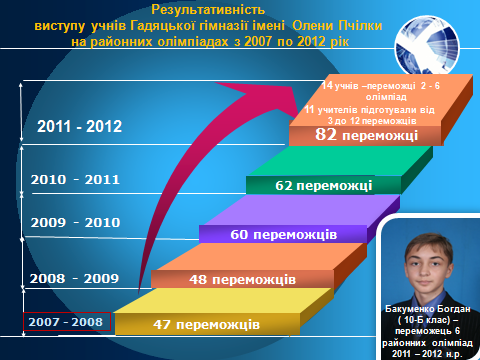 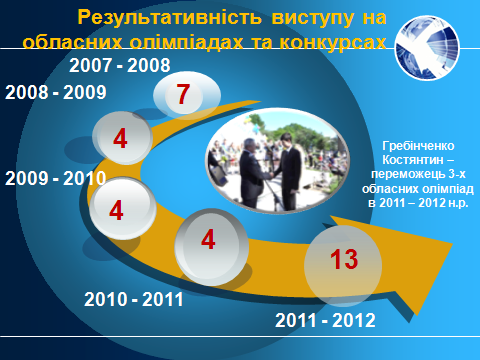 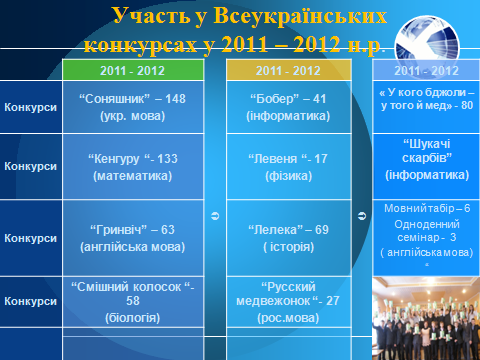 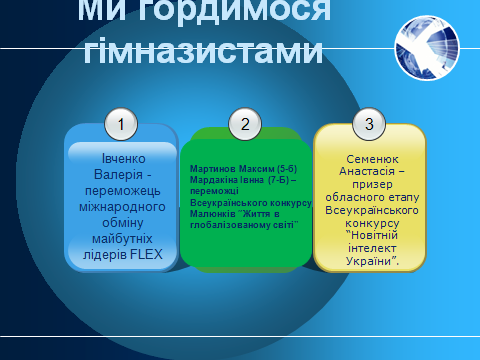 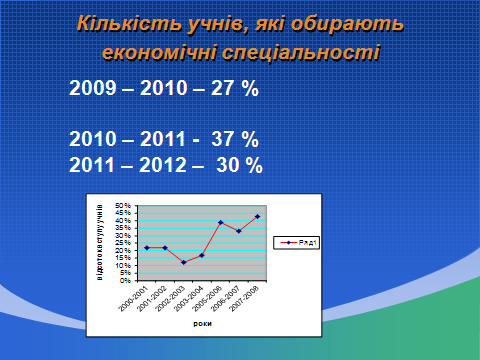 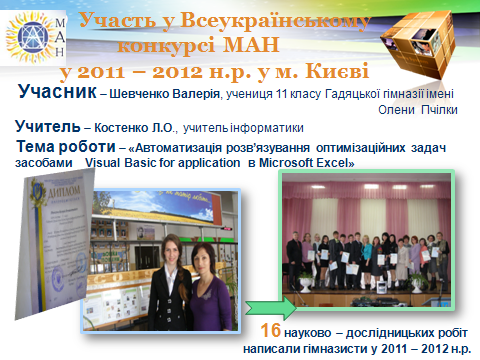 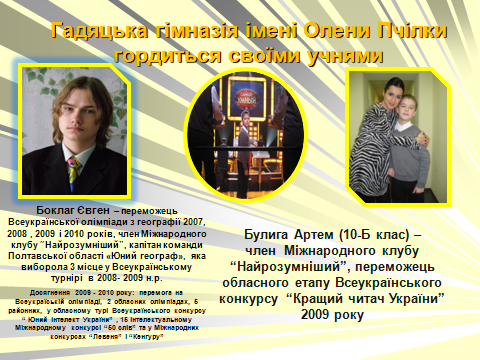 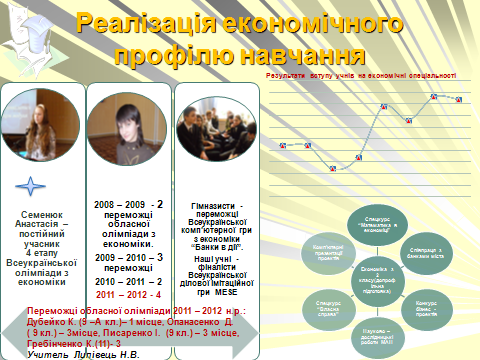 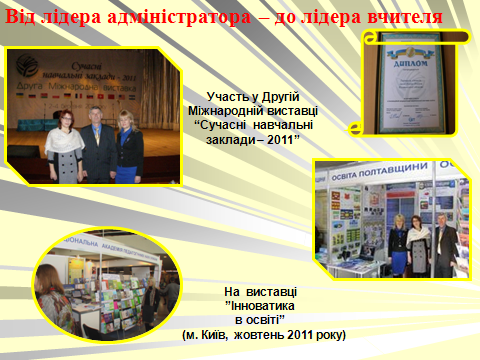 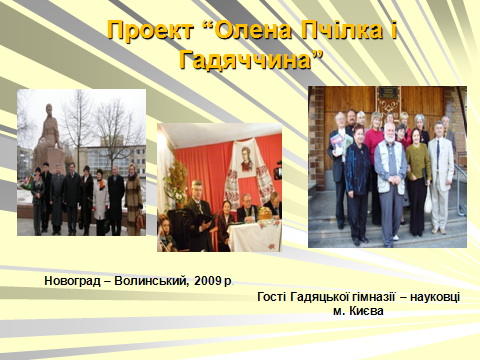 Результативною була робота учителів закладу протягом 4-х років:Адміністрація і педагогічний колектив значну увагу приділяв підвищенню науково – методичного рівня шляхом участі у міжнародних конференціях, семінарах, вебінарах, виставках. У 2008 – 2009 н.р.   учителі нашої школи  брали активну участь  у методичній роботі не тільки  закладу, а й поза його межами. Так, Коблиця М.Г. проводила  тренінг на обласному семінарі по використанню    комп’ютерних технологій  у навчально – виховному процесі.   Схвальні відгуки ми отримали від районного відділу освіти щодо організації та проведення районних семінарів вчителів початкових класів «Проектні технології у початковій школі» та  вчителів зарубіжної літератури «Використання інформаційно – комунікативних технологій на уроках  зарубіжної літератури». Адміністрація закладу відмічає  активну участь у їх проведенні та професіоналізм таких вчителів: Максимів Л.Ф., Нестерук С.І., Бутко В.В., Коцар О.М.У 2008 – 2009 н. р. атестовано 15 педагогічних працівників, з них:  встановлено вищу категорію - 2, підтверджено вищу категорію -3; перша категорія: встановлено -2, підтверджено – 2; друга категорія встановлена 6 учителям.Позитивним моментом атестації 2008 – 2009 року було те, що вчителі, які атестувались на вищу кваліфікаційну категорію, узагальнили досвід роботи у шляхом випуску брошур, що було відмічено районною атестаційною комісією. Творчо і відповідально підійшли до узагальнення підсумків роботи протягом атестаційного періоду: Нестерук С.І., Вовченко О.В., Вінцковська В.П., Рудкіна О.М., Максимів Л.Ф. Кожен учитель провів 2 відкритих уроки (30 уроків) і виховний захід (15).  Учителі Нестерук С.І., Мироненко Т.Л., Вінцковська В.П., Галушка Л.П. провели цікаві та змістовні  уроки з використанням комп’ютерних технологій. Протягом  2009 -2010 н.р  у гімназії працювало 8 методичних об єднань. Аналіз підсумків роботи з обдарованими учнями дає підстави стверджувати, що результативною була робота м/о вчителів географії, економіки і історії. Згідно рейтингу ПОІППО вчитель географії Васюта Л.І. стала переможцем за результативну роботу з обдарованими учнями. На базі навчального закладу було проведено районний семінар заступників директорів із виховної роботи «Громадянське виховання учнів», у якому взяли участь Зозуля О.О., Бутко В.В., Євко В.М., Нагорна Т.В., Комащук М.О., Вінцковська В.П. Присутні познайомились із комп’ютерними  презентаціями, представленими Бутко В.В. і Євком В.М.           У 2009–2010 н. р. у гімназії працювало 66 педагогічних працівників.  Директор  Зозуля О.О. має звання «Заслужений учитель України»,  8 учителів  звання «Вчитель–методист», 4 - «Старший вчитель», 7 - нагрудний знак «Відмінник освіти України», 12 - нагороджено Почесною грамотою МОН України, 28 вчителів мають вищу кваліфікаційну категорію, 11 - 1 кваліфікаційну категорію, 18 - 2 кваліфікаційну категорію, 5 – мають кваліфікацію «Спеціаліст».         У 2009–2010 н. р. атестувалось 11 учителів. Усі підготували методичні матеріали з досвіду роботи. Творчо і відповідально підійшли до узагальнення методичних матеріалів   вчителі Коблиця М.Г., Даценко О.М., Півень С.М., Бутко В.В., Сибірська Л.М., які  представили комп’ютерні презентації на районному семінарі заступників директорів. Рішення шкільної атестаційної комісії було підтверджено на засіданні районної атестаційної комісії. Всі вчителі, що атестувались, провели відкриті уроки та позакласні заходи згідно графіка.	Протягом 2010 – 2011 н.р.  проводилась наполеглива робота по обміну досвідом між педагогами, впровадженню в педагогічну практику кращих здобутків, інформаційних технологій навчання, розвитку освітнього діалогу. Значним досягненням закладу є участь 2 – 4 березня 2011року  у Другій Міжнародній виставці  «Сучасні навчальні заклади – 2011». Матеріали про діяльність Гадяцької гімназії імені Олени Пчілки гімназії розміщено в каталозі . За підсумками участі закладу у Другій Міжнародній виставці "Інноваційні навчальні заклади – 2011" педагогічний колектив Гадяцької гімназії імені Олени Пчілки нагороджено Дипломом за активну участь в інноваційній модернізації національної системи освіти. За плідну науково - педагогічну діяльність по удосконаленню змісту навчально – виховного процессу дипломом також нагороджено директора гімназії     О.О. Зозулю.22 вересня 2010 року в рамках проведення обласного семінару відповідальних осіб за інформатизацію та комп'ютеризацію загальноосвітніх навчальних закладів група учасників семінару відвідала Гадяцьку гімназію. Вони познайомилися з роботою керівництва гімназії щодо впровадження і використання в навчально-виховному процесі комп'ютерних технологій, заслухали виступи учнів, ознайомились з історією закладу, виставками, відвідали музей Олени Пчілки.Особливу похвалу отримали екскурсоводи музею Олени Пчілки (керівник Аврамко Л.П.), виставки робіт учнів Степанович Я.А., Буханець Т.І., Кизь Ю.С., Костенко Л.О., Коблиці М.Г.Схвальні відгуки отримали роботи, представлені на виставку вчителями (відповідальна Бутко В.В.).У ході підготовки до семінару виготовлені візитки гімназії, електронні матеріали семінару, презентації "Інноваційна діяльність Гадяцької гімназії імені Олени Пчілки", "Робота з обдарованими учнями" (відповідальна Бутко В.В.), представлена презентація проекту "Олена Пчілка і Гадяч" (Євко В.М.. Шаманська О.М., Прант М.Н.), здійснено випуск шкільної газети "Соняшник" (Костенко Л.О., Вінцковська В.П.), оновлено матеріали сайту (Бутко В.В., Кизь Ю.С.), підготовлено презентацію "Впровадження інформаційно-комунікативних технологій у навчально-виховному процесі Гадяцької гімназії імені Олени Пчілки" (Коблиця М.Г.), здійснено репрезентацію сайту закладу(вчитель Кизь Ю.С.). В електронному вигляді представили презентації з окремих тем та досвід роботи такі вчителі: Коблиця М.Г., Кизь Ю.С., Костенко Л.О., Бутко В.В., Рудецька С.О., Шаманська О.М., Білоус Т.М., Липівець Н.В., Півень С.М., Даценко О.М., Вінцковська О.М., Рудкіна О.М., Максимів Л.Ф.Учасники прослухали з виступами учнів Степанової М. (керівник Липівець Н.В.), Диги В. (керівник Липівець Н.В.), Тригуб А. (вчитель Шимка І.П.).Заступник директора з НВР Коблиця М.Г. отримала подяку Полтавського обласного інституту післядипломної педагогічної освіти імені                              М.В. Остроградського за активну підтримку та особистий внесок в ефективне впровадження програми Intel "Навчання для майбутнього".24.11.11 на базі закладу був проведений обласний семінар психологів по питанню профільного навчання, на якому директор гімназії О.О. Зозуля розповів про досягнення закладу.03.03.11 у гімназії проведено районний семінар вчителів початкових класів "Особливості виховної роботи з учнями початкової школи". Відкрила семінар методист НМЦ Писаренко В.О., а заступник директора з НВР Нестерук С. І. познайомила із планом проведення.Цікавими і змістовними були заходи, проведені у рамках семінару:Урок розвитку продуктивного мислення "Мандрівка в країну Добра і Усмішки". Учитель Лісниця Л.А.Виховний захід ГПД 1-х класів "Цікава математика". Учитель                  Федоренко О.О.Виховний захід ГПД 2-х класів "Свято зустрічі весни". Учитель                     Куліш Н.Ю.Презентація проекту з громадянської освіти "Дорогами життя". Учитель Максимів Л.Ф.Екскурсія в музей літературного і життєвого шляху Олени Пчілки (Аврамко Л.П.).21.03.11 за ініціативи директора Гадяцької гімназії імені Олени Пчілки         О. О. Зозулі відбувся районний семінар – навчання директорів з проблеми "Формування лідерських компетентностей керівника навчального закладу в інноваційному суспільстві", який був проведений групою експертів Київського університету імені Бориса Грінченка.30.03.11 на базі Гадяцької гімназії імені Олени Пчілки районний відділ освіти провів районний семінар для заступників директорів "Впровадження інноваційних педагогічних технологій в навчально – виховний процес", в рамках якого було представлено досвід діяльності педагогічного колективу по впровадженню проектних методик. На семінарі виступили такі вчителі закладу: Зозуля О.О., Бутко В.В., Коблиця М.Г., Липівець Н.В., Крат Н.О., Аврамко Л.П., Вінцковська В.П., Комащук М.О., Шаманська О.М.   Рівень майстерності педагогів гімназії протягом навчального року помітно зріс. Цьому сприяли як форми  і методи методичної роботи, проведеної в закладі, так і самоосвіта вчителів.  	Директор гімназії Зозуля О.О. – учасник міжнародної конференції «Ефективна школа: фактори успіху», організаторами якої були Міністерство освіти і науки України, молоді та спорту, Київський університет імені Бориса Грінченка, громадська організація «Освітня платформа», корпорація Майкрософт, Фундація Socies(Нідерланди), університет Ліннеус (Швеція), фонд Маршала Крістерсена(США) та інші.	Заступник директора гімназії з НМР Бутко В.В. – учасник семінару видавництва англійської літератури MACMILLAN: «Проектна діяльність на уроках англійської мови» (м. Київ).  	Постійно працюють над підвищенням свого науково – методичного рівня вчителі англійської мови: Крат Н.О., Гальченко К.П., Шаманська О.М. Крат Н.О. – учасник конференції видавництва англійської літератури Логман(м. Київ)Гальченко К.П. – учасник 3 семінарів видавництва англійської літератури MACMILLAN: «Бізнес англійська», «Проектна діяльність на уроках англійської мови», «Ігрові методи навчання в початковій школі»                 (м. Київ).Шаманська О.М. – учасник 2 семінарів  видавництва англійської літератури MACMILLAN: «Бізнес англійська», «Проектна діяльність на уроках англійської мови» (м. Київ).Крім того, Шаманська Ольга Миколаївна успішно закінчила он – лайн курси для вчителів англійської мови, які проводила Британська рада в Україні в квітні 2011 року для підвищення кваліфікації викладачів англійської мови (ETTO). Основні вимоги до учасників були наступні: навички роботи з комп’ютером і надійний доступ в Інтернет. Курс складався з 50 годин і тривав 4 місяці, після чого учасники отримали відповідні сертифікати.           Протягом навчального року активно впроваджувались в практику роботи закладу сучасні інформаційно–комунікаційні технології, що також сприяло розкриттю талантів гімназистів.        	Всього у закладі до послуг школярів  41 комп’ютер, інтерактивна дошка, проектор. Активно впроваджується в практику роботи друк інформаційних матеріалів у вигляді таблиць, діаграм, бюлетенів, буклетів, грамот, подяк. Всі учасники конкурсу–захисту науково – дослідницьких робіт МАН (8) готували презентації. Випускники школи створювали відеофільми.  Результати проектної діяльності у вигляді презентацій представили вихованці  Кизь Ю.С., Костенко Л.О.,Пєшкової Є.М., Липівець Н.В., Бутко В.В., Коблиці М.Г., Сибірської Л.М.. Рвач О.І.       	Про діяльність закладу можна  було дізнатись на сайті, над яким працювали Бутко В.В., Кизь Ю.С.  На районному конкурсі веб – сайтів сайт Гадяцької гімназії імені Олени Пчілки отримав перше місце. Почалась розробка сторінки «Для старшокласників» (вчитель Костенко Л.О.)  Значна робота проведена протягом 2011- 2012 н.р.:     Директор гімназії Зозуля О.О. – учасник міжнародної конференції "Ефективна школа: фактори успіху", організаторами якої були Міністерство освіти і науки України, молоді та спорту, Київський університет імені Бориса Грінченка, громадська організація "Освітня платформа", корпорація Майкрософт, Фундація Socies (Нідерланди), університет Ліннеус (Швеція), фонд Маршала Крістерсена(США) та інші.     01.09.11 в актовій залі Гадяцької гімназії імені Олени Пчілки за ініціативи Зозулі О.О., при підтримці відділу освіти Гадяцької райдержадміністрації, Гадяцького науково - методичного центру відбувся майстер – клас за участю Громового Віктора Володимировича, заслуженого вчителя України, відмінника освіти України, консультанта з удосконалення навчального процесу Директорату програм розвитку освіти Міністерства освіти і науки України, Голови Координаційної ради Асоціації лідерів освіти, переможця Всеукраїнського конкурсу "Учитель року" в номінації "Керівник навчального закладу".   Заступник директора з НМР В.В. Бутко відвідала виставку "Інноватика в освіті" в  м. Києві. Матеріали виставки сприятимуть росту методичного рівня вчителів.    У закладі відбулось навчання резерву керівних кадрів для вчителів Гадяцького району, на якому досвідом роботи поділився директор  О.О. Зозуля і заступник директора з НМР Бутко В.В.   На базі Гадяцької гімназії імені Олени Пчілки було проведено районний семінар «Плекання компетентностей творчої особистості», на якому вчителі Вінцковська В.П. та Аврамко Л.П. провели відкриті уроки: «Життєвий та творчий шлях Івана Малковича. Поезія «Свічечка букви Ї» і «Правила вживання апострофа. Правильна вимова та написання слів з апострофом». Згідно наказу по закладу Вінцковській В.П. і Аврамко Л.П. оголошено подяку.  Учителі школи мали змогу зустрітись у Хитцівській школі з педагогами округу «Родина». «Прославився на ввесь світ невтомний Драгоманівський рід» - саме такими були основні ідея, думка та зміст цього заходу».  За ініціативи директора гімназії О.О. Зозулі, при допомозі та підтримці районного відділу освіти на базі закладу було проведено семінар для директорів шкіл на тему: "Робота керівника ЗНЗ з кадрами", на якому Олександр Олексійович познайомив із власним досвідом роботи.   Директор Гадяцької гімназії імені Олени Пчілки О.О. Зозуля брав участь у роботі засідання асоціації директорів України в м. Києві.   Травень 2012 р.- у Гадяцькій гімназії імені Олени Пчілки відбулось засідання журі премії імені Олени Пчілки, членом якого є  Зозуля О.О.   Учителі взяли участь у 2 вебінарах.   Костенко Л.О. отримала сертифікат МОН молодьспорту України про проходження курсу «Учителі в онлайні».   Учителі  методичного об’єднання  географії, історії, економіки та правознавства брали участь у районному семінарі «Формування успішної особистості засобами нових освітніх технологій. Виховання основних цінностей життя ”(Із досвіду  роботи).  Новітні педагогічні технології 2012 р.»  Васюта Л.І. виступала на семінарі з доповіддю «Сучасні технології в навчанні» та представила власну презентацію за цією темою. Липівець Н.В.  виступила зі звітом про свою роботу.Підсумком роботи педагогічного колективу над зазначеною проблемою є методичні матеріали, які були підготовлені до друку:Бутко В.В. «Проектна технологія на уроках зарубіжної літератури» -2010Коваль Н.А. «Формування навичок правильного виразного свідомого читання» - 2009Вовченко О.В. «Розвиток зв’язного мовлення учнів та створення умов для розвитку творчих здібностей» - 2009Максимів Л.Ф. «Розвиток творчої  уяви молодших школярів» - 2009Вінцковська В.П. «Активізація пізнавальної діяльності учнів на уроках літератури через нетрадиційні форми навчання» - 2009Рудкіна О.М. «Розвивальні можливості уроків музики» - 2009Волокита С.А. «Математична подорож сторінками улюблених казок» - 2012Гуль Л.М. «Пізнавально – розважальна гра «Я люблю математику!» - 2012Творчі завдання на уроках української мови та літератури. – 2012Васюта Л.І. «Математика в географії. Розв’язування задач з фізичної географії» - 2012Галушка Л.П. «Дидактичні матеріали із алгебри.7 клас» - 2012Липівець Н.В. «Упровадження інформаційно – комунікаційних та проектних методик при вивченні економіки та географії» - 2012Аврамко Л.П. «Розвиток творчих здібностей на уроках української мови» - 2012Коблиця М.Г. «Конспекти для учнів та практичні роботи із теми «Бази даних. Системи управління базами даних» - 2010Значну науково – методичну роботу проводив учитель – методист Войтенко О.М.:1. Координатор освітніх проектів  Всеукраїнської освітньої програми «Розуміємо права людини» http://edu.helsinki.org.ua/. Тренер Програми. Співавтор ряду навчально - методичних матеріалів для різних цільових груп.2. Освітній координатор та методист проекту «Школа - територія прав людини».3.    Учасник Міжнародної експертної групи по розробці та адаптації навчальних матеріалів з протидії Антисемітизму та дискримінації   ( схвалено Міністерством освіти та науки України (протокол №5 від 14 грудня 2008 року)  http://www.osce.org/odihr/item_11_23875.html4.  Участь у роботі Міжнародної експертної групи по розробці веб ресурсів з протидії Антисемітизму та дискримінації.Експертиза та проведення тренінгів за українським виданням.5.  Проект «Назустріч пам'яті» – співавтор методичного мультимедійного посібника, тренер по підготовці тренерів проекту. http://college.usc.edu/vhi/encounteringmemory/ (схвалено Міністерством освіти та науки України (протокол № 14 від 5 липня 2007року)  6.  Проект «Голод в Україні 1932-1933. Людський вимір трагедії» – автор мультимедійного методичного посібника, тренер (схвалено Міністерством освіти та науки України (протокол №7 від 16 грудня 2009 року).  7. Проект «Повертаючись у минуле України. Голокост кулями» - автор мультимедійного посібника «Біль пам'яті».8.  Проект «Українські книжки для виховання толерантності» (2009-2011) – освітній координатор, тренер.9. Член міжнародної освітньої експертної групи Дому Анни Франк (Нідерланди) по підготовці освітнього методичного посібника.10. Співавтор посібника для вчителів з антидискримінаційної освіти «Я, Ти, Він, Вона…», 2009 рік (схвалено Міністерством освіти та науки України                      (протокол № 8 від 10 грудня 2011року) 11.  Автор методичної концепції освітньої виставки для молоді по проблемам багатокультурної України «Разом» http://www.osvita.org.ua/news/62296.html.12. Проведення тренінгів з методики використання візуальних джерел на уроках історії для студентів Харківського педагогічного університету                                    ім. Г.Сковороди, Київського національного педагогічного університету            ім. М. Драгоманова, вчителів історії - слухачів курсової перепідготовки ряду інститутів післядипломної педагогічної освіти України.13. Учасник ряду наукових та педагогічних конференцій в Україні та за кордоном, де виступав з доповідями на теми методики викладання історії та громадянської освіти в школі, з питань навчання толерантності та правам людини.	Активну участь у методичній діяльності на рівні України брала вчитель-методист   Крат Н.О.:28 жовтня 2009р.  - участь у семінарі «Якісна освіта з новими технологіями»,  м.Київ.15 -26 листопада 2009р.  - участь у  навчально –методичному семінарі з історії Другої світової війни та історії Голокосту в Європі для викладачів гуманітарних дисциплін з України,що проводився Українським центром вивчення історії Голокосту разом з Меморіальним інститутом  Яд – Вашем Ізраїль в  Єрусалимі. Значний внесок у науково – методичну діяльність закладу вніс директор , заслужений вчитель України Зозуля Олександр Олексійович.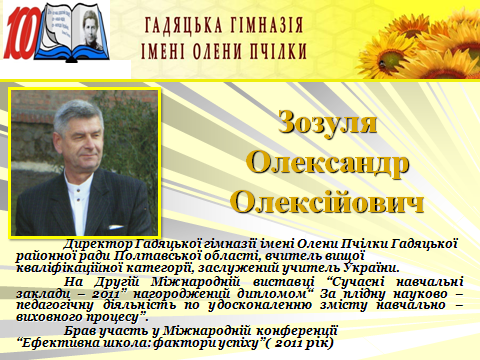 Бутко В.В.Аналіз діяльності педагогічного колективу Гадяцької гімназії імені Олени Пчілки над  упровадженням у навчально-виховний процес науково-методичної проблеми«Психолого-педагогічне забезпечення творчого підходу до гуманізації навчально-виховного процесу, оволодіння ефективними педагогічними технологіями, впровадження нових технологій навчання і виховання з метою підвищення його ефективності та результативності»/ В.В.Бутко. - Гадяч: Гадяцька гімназія імені  Олени Пчілки Гадяцької  районної  ради  Полтавської області, - 2012. - 40 с.Редактор Бутко В.В.Комп'ютерна верстка Толкачова О.О.Підписано до друку 02.06.2012р.Надруковано в Гадяцькій гімназії імені Олени Пчілки Гадяцької районної ради Полтавської області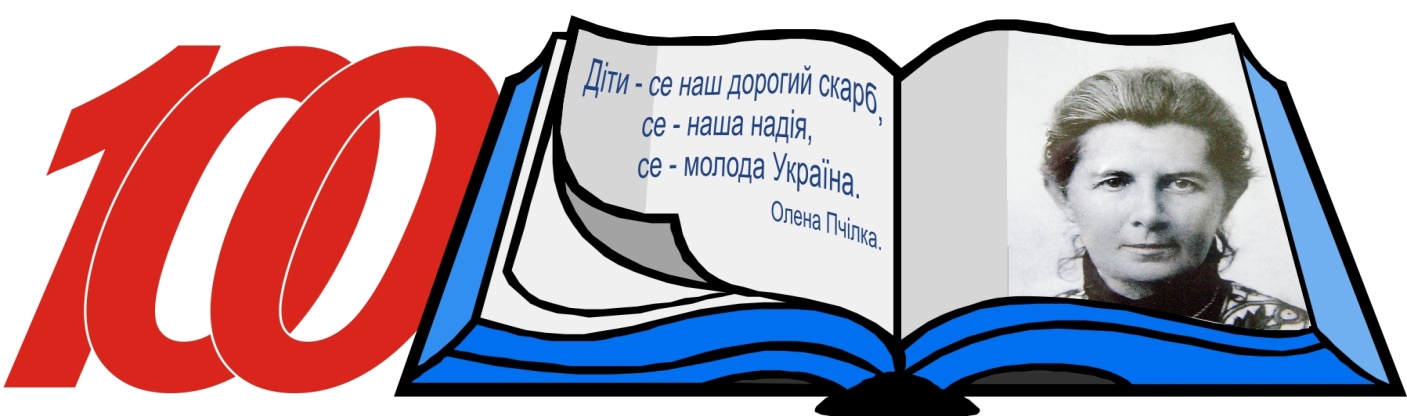 Прізвище та ім´я учняпредметкласолімпіада, конкурси, МАНмісцевчительДубейко Костянтинекономіка9олімпіадаІІ районнаІ обласнаЛипівець Н. В.Гребінченко Костянтингеографіяекономіка11олімпіадаолімпіадаІ районнаІІІ обласнаІІ районнаІІІ обласнаВасюта Л. І.Липівець Н. В.Булига Артемгеографія10олімпіадаІІІ районнаІІІ обласнаВасюта Л. І.Погрібняк Максимгеографіяісторія8олімпіадаІ районна111 обласнаВасюта Л. І.Нагорна Т. В.Опанасенко Дмитроекономіка9олімпіадаІІІ районнаІІІ обласнаЛипівець Н. В.Писаренко Ігорекономіка9олімпіадаІ районнаІІІ обласнаЛипівець Н. В.Собко Анастасіяекономіка10олімпіадаІ районнаЛипівець Н. В.Тригуб Альонаекономіка11олімпіадаІ районнаЛипівець Н. В.Липівець Станіславекономіка11олімпіадаІІ районнаЛипівець Н. В.Котюк Любовгеографія7олімпіадаІІ районнаВасюта Л. І.Мельник Даріягеографіяісторія8олімпіадаІІ районнаІІ районнаВасюта Л. І.Нагорна Т. В.Лобас Олександрагеографія8олімпіадаІІ районнаВасюта Л. І.Серєбрянніков Тарасгеографія9олімпіадаІІ районнаВасюта Л. І.Юдченко Борисгеографія9олімпіадаІІ районнаВасюта Л. І.Стаднік Вікторіягеографія9олімпіадаІІ районнаВасюта Л. І.Шаблій Аннагеографія7олімпіадаІІІ районнаВасюта Л. І.Слива Іринагеографія8олімпіадаІІІ районнаВасюта Л. І.Лобода Ліліягеографія9олімпіадаІІІ районнаВасюта Л. І.Бакуменко Богданісторія10олімпіадаІІ районнаБілоус Т. М.Участь учнів в конкурсі  захисту робіт МАНУчасть учнів в конкурсі  захисту робіт МАНУчасть учнів в конкурсі  захисту робіт МАНУчасть учнів в конкурсі  захисту робіт МАНУчасть учнів в конкурсі  захисту робіт МАННижник Даніельгеографія8«Походження географічних назв Гадяцького району»р-н – ІІ місце«Походження географічних назв Гадяцького району»р-н – ІІ місцеВасюта Л. І.Трухан Маринаекономіка11«Кредитування як активна операція банків що впливає на підвищення прибутків» (На прикладі Райфайзенбанк Аваль)р-н – І місцеОбласть - учасник«Кредитування як активна операція банків що впливає на підвищення прибутків» (На прикладі Райфайзенбанк Аваль)р-н – І місцеОбласть - учасникЛипівець Н.В.Обласний конкурс «Полтавщина земля моя свята»Обласний конкурс «Полтавщина земля моя свята»Обласний конкурс «Полтавщина земля моя свята»Обласний конкурс «Полтавщина земля моя свята»Обласний конкурс «Полтавщина земля моя свята»Нижник Даніельгеографія8«Топоніміка Гадяцького району»учасник«Топоніміка Гадяцького району»учасникВасюта Л. І.Районний конкурс імені Михайла Петровича ДрагомановаРайонний конкурс імені Михайла Петровича ДрагомановаРайонний конкурс імені Михайла Петровича ДрагомановаРайонний конкурс імені Михайла Петровича ДрагомановаРайонний конкурс імені Михайла Петровича ДрагомановаЛисак Катеринаісторія7ІІ місцеБілоус Т.М.Мельник Даріяісторія8ІІ місцеНагорна Т.В.Всеукраїнський історичний конкурс «Лелека»Всеукраїнський історичний конкурс «Лелека»Всеукраїнський історичний конкурс «Лелека»Всеукраїнський історичний конкурс «Лелека»Всеукраїнський історичний конкурс «Лелека»Овчаренко Віталійісторія10конкурс «Лелека»І місцеБілоус Т.М.Бакуменко Богданісторія10конкурс «Лелека»І місцеБілоус Т.М.Бутович Віталійісторія10конкурс «Лелека»І місцеБілоус Т.М.Павлюченко Аннаісторія10конкурс «Лелека»ІІ місцеБілоус Т.М.Стеценко Євгеніяісторія5конкурс «Лелека»ІІ місцеНагорна Т.В.Бакута Арсеністорія5конкурс «Лелека»ІІ місцеНагорна Т.В.Білоус Наталіяісторія7конкурс «Лелека»Білоус Т.М.Лисак катеринаісторія7конкурс «Лелека»Білоус Т.М.Слободян Валентиністорія5конкурс «Лелека»Нагорна Т.В.Мартинов Максимісторія6конкурс «Лелека»Білоус Т.М.Грінченко Полінаісторія7конкурс «Лелека»Білоус Т.М.Дементьєва Алінаісторія7конкурс «Лелека»Білоус Т.М.Гавриленко Олександраісторія7конкурс «Лелека»Білоус Т.М.Гнатишак Алінаісторія5конкурс «Лелека»Нагорна Т.В.Шевченко Валентиністорія5конкурс «Лелека»Нагорна Т.В.Богомол Катеринаісторія6конкурс «Лелека»Білоус Т.М.Мардакіна Іваннаісторія8конкурс «Лелека»Нагорна Т.В.Шевченко Владиславаісторія8конкурс «Лелека»Нагорна Т.В.Бриж Каринаісторія5конкурс «Лелека»Нагорна Т.В.Холодов Сергійісторія6конкурс «Лелека»Білоус Т.М.Солодка Аннаісторія6конкурс «Лелека»Білоус Т.М.Шаблій Аннаісторія7конкурс «Лелека»Білоус Т.М.Юрченко Русланаісторія7конкурс «Лелека»Білоус Т.М.Рябічіна Юліяісторія8конкурс «Лелека»Нагорна Т.В.Мельник Даріяісторія8конкурс «Лелека»Нагорна Т.В.Журавель Маріяісторія7конкурс «Лелека»ІІ місцеБілоус Т.М.Шульга Катеринаісторія5конкурс «Лелека»ІІ місцеБілоус Т.М.Косач Анастасіяісторія7конкурс «Лелека»ІІ місцеБілоус Т.М.Устименко Каринаісторія9конкурс «Лелека»ІІ місцеНагорна Т.В.Писаренко Ігорісторія9конкурс «Лелека»ІІ місцеНагорна Т.В.Богуш Діанаісторія9конкурс «Лелека»ІІ місцеНагорна Т.В.ІІ місцеУсього брали участь в конкурсі 69 учнів.Усього брали участь в конкурсі 69 учнів.Усього брали участь в конкурсі 69 учнів.Усього брали участь в конкурсі 69 учнів.Усього брали участь в конкурсі 69 учнів.